빠른독해 바른독해 기초세우기01 영문의 기본 구조1 Office workers may face many biases. Some of these are based on gender or race. When this kind of bias prevents a worker from being promoted, we call it a glass ceiling. Similarly, the term “bamboo ceiling” refers to the specific bias that affects Asians working for Western companies. One problem is simple stereotyping. Some people believe that Asians aren’t aggressive enough to be good leaders. Another is that businesses trying to become more diverse often seek African-American or Latino employees without considering Asian Americans. However, companies are becoming more aware of the bamboo ceiling and are developing training programs to eliminate the prejudice. Hopefully, this will allow more Asian Americans to get important positions in Western companies.2Museum Victoria Membership ProgramOur country’s national museums are extremely important. They teach us history, culture, and science. However, one of their most important roles is to inspire our nation’s youth. That’s why our new membership program offers large discounts for anyone under the age of 18. What’s more, your membership fees pay for the development of new exhibitions. They also allow us to take care of our current collection of more than three million historical objects and works of art.Exclusive member benefits• Free entry to all national museums• Special member eventsPriceHow to join: visit our websiteFor more information, please contact the Museum Victoria Help Desk at 1-800-229-9202.3 A long time ago, a flood in northern Vietnam prevented farmers from working in their fields. In their free time, they came up with the idea of water puppet shows. First, they carved and painted the puppets. Next, they attached strings to them. The strings were then tied to bamboo poles, which allowed the farmers to control the puppets. They stood in their flooded fields and held the bamboo poles. The strings attached to the poles made the puppets move, so they appeared to be alive. Using these puppets, the farmers gave the other villagers puppet shows. Even today, water puppet shows are an important part of Vietnamese culture.4The greater honeyguide is a unique bird that lives in the eastern part of Africa. It got its name because it guides people to honey. To do so, the greater honeyguide calls out in a unique way that is only used when it communicates with people. From high up in the trees, the bird sings its call and waits for humans to follow. While it guides them, it stops frequently as it moves through the forest so that the humans don’t get lost. When the bird gets close to the beehive, it uses a slightly different call to let people know the honey is close. After the humans take the honey, the bird can eat the rest of the honeycomb. This relationship, the most beneficial between birds and humans, has continued for many thousands of years.5The peppered moth is a common insect in Britain. However, the story of its evolution is amazing. Because it provides a clear example of Darwin’s theory of natural selection, it is sometimes called “Darwin’s moth.” In the past, almost all of the peppered moths in Britain were light colored. This allowed them to blend in with the lichen that grew on trees. But in the mid-19th century, people in cities began to burn coal. This caused air pollution that killed the lichen and turned the trees black. Suddenly, a darker color was a survival advantage for peppered moths. Dark moths became more and more common until most of the peppered moths in British cities were dark. Because the peppered moth has a short lifespan, natural selection happened quite quickly.02 주어·동사 바로 찾기1Talking about weight at any age is difficult. But with childhood obesity becoming a serious global problem, parents are wondering how to bring up the subject. Thankfully, experts say that it’s actually best not to talk about weight at all. First, it’s helpful for parents to realize that the whole family needs to get healthy together. Kids follow what their parents do. If the house is full of junk food, the kids will be unhealthy. Second, promoting positive body image to children is essential. Parents must focus on health, not appearance. Rather than telling a child, “Please try to lose weight,” parents should help children overcome unhealthy habits and form healthy ones. Honest conversation about health will make a difference.2Milk is nutrient-rich and can provide children with protein, calcium, and vitamin D. For those reasons, many people believe that it’s always good for kids to drink plenty of milk. However, too much of a good thing can cause problems. Researchers at Toronto’s St. Michael’s Hospital studied blood samples from over 1,300 kids between the ages of two and five. They found that the kids who drank more milk had increased vitamin D levels but lower levels of iron. Further research showed that if children drink two cups of milk a day, they will have good levels of vitamin D and iron. Once they have more than two cups, their iron levels will go down. So, while milk is good, there is a limit to how good it is.3The butterfly fish is found near coral reefs in tropical waters. It is brightly colored, with distinctive markings on its body. So unique is the appearance of the butterfly fish that it is instantly recognizable. Many interesting things about this fish stand out. First, there are more than 100 different species of butterfly fish. Second, although it is found in many places, including the Atlantic, Indian, and Pacific oceans, it needs very specific conditions to survive. In addition, the butterfly fish searches for food during the day and rests at night, like humans do, and it mostly eats plankton and small shrimp. Perhaps the most interesting thing about the butterfly fish, however, is that pairs stay together for life after they mate. Unfortunately, water pollution and habitat loss are currently threatening the butterfly fish, so it is considered an endangered species.4In the past, pirates often wore earrings. However, this was not a simple fashion choice. Many pirates of that time wore gold hoops in their ears for superstitious reasons. It was believed that they could cure bad eyesight and prevent drowning. Some pirates would also attach wax to their earrings, which could be used as earplugs when they fired cannons during battles. Earrings made of silver or gold had practical purposes as well—if the pirate died at sea, they were used to pay for funeral expenses when his body washed ashore. Some pirates even had the name of their hometown engraved on their earrings to ensure that their body would be sent to their family. In cases such as this, the earrings would also be used to pay the cost of transporting the pirate’s body.5 The 4 Deserts Race Series, which consists of four long races in different parts of the world, is one of the most difficult footraces in the world. The Last Desert is the final event, and in order to compete in it, runners must complete at least two of the three previous races. What makes it so difficult is that it takes place in Antarctica! The race is held once every two years, giving the environment time to recover from human impact in between events. To finish, the participants must run 250 kilometers in seven days. They carry a small amount of safety equipment and are provided with water, food, shelter, and medical assistance. They may face blizzards and temperatures as low as -20 °C. But despite the extreme conditions of the race, more and more runners participate each time it is held. Some former competitors even return to challenge themselves again.03 목적어 바로 찾기1 Most syndromes only involve something bad. However, Stendhal syndrome starts with something good that leads to something bad. It is most likely to occur when you are enjoying yourself at an art museum. You may find yourself staring at an amazing masterpiece. And that’s when it happens. Your emotions become too strong, you start to feel dizzy, and you begin to panic. You may find it hard to believe that this really happens, but it’s a serious problem for some tourists. Therefore, experts advise travelers to vary the activities on their schedule. By balancing their schedules between viewing art and enjoying other activities, they can avoid Stendhal syndrome. This is because your odds of developing it are reduced if you don’t allow yourself to be overwhelmed by beauty.2 Morgan Freeman, the famous American actor, was once asked how much happier he was after winning an Academy Award. He replied that he was happy before he won the award and was still happy after. Although he considered the award a symbol of his achievement, it didn’t have any effect on his happiness. When I first heard this, I was impressed with how wise Freeman is. He knows that the real way to achieve happiness is by constantly improving yourself. If you think that winning a competition is going to make you happy, your life will be full of ups and downs. But if you compete with yourself, always trying to be a better person, you are likely to live a satisfying and happy life.3 Don’t you hate it when you come across an ad for an event, only to find that the dates have already passed? New York’s Museum of Modern Art now offers a tool to help art lovers who experience this annoyance. MoMA’s past exhibits are all stored online. This means you can see the exhibits from your computer. Thanks to MoMA’s website, no one has to give up experiencing great art exhibits because of their schedule or location. If you’ve missed an exhibition date or if New York is just too far away, you can view online photographs of the artwork for free. Why not check it out today, and experience modern art in a completely modern way?4 Cattle farmers are finding it hard to feed their cattle these days. A recent drought has sent the price of corn up, making it too expensive for many farmers. However, a sweet alternative has proven appealing to some ranchers. These ranchers are mixing chocolate, pieces of hard candy, hot chocolate mix, and marshmallows into their cows’ regular feed. This sweet feed has more fat than traditional feed and is much cheaper than buying corn. Though some people are concerned that feed of this sort could be damaging to the cows’ health, the farmers who have tried the method aren’t worried about it at all. They say that their cows are just as healthy as they were in the past and have no problem gaining weight.5 For a long time, scientists have been trying to solve a mystery about the planet Jupiter. Its upper atmosphere shouldn’t be as hot as it actually is. Now, they think they may have found the source of this unexpected heat—Jupiter’s Great Red Spot. This spot is actually a giant storm that has existed on the surface of the planet for at least 300 years. Bigger than Earth, it constantly expands and contracts, creating both gravity waves and sound waves. Scientists now believe that the heat in Jupiter’s upper atmosphere is caused by a combination of these two types of waves. They collide like ocean waves crashing on a beach, causing the planet’s atmosphere to heat up.04 보어의 이해1A woman was sitting looking at people playing in the park. A young man saw her sitting there and invited her to play a quiz game. All she would have to do would be to ask and answer questions. Full of confidence, he even suggested that if she couldn’t answer his question, she’d pay $5, but if he couldn’t answer hers, he’d pay $500. The woman became interested in playing and agreed. The man asked, “How many moons does Saturn have?” Discouraged, the woman gave him $5. Then she asked, “What goes up a mountain with three legs and comes down with four?” Though he thought over and over, he couldn’t think of the answer and finally paid her $500. “What’s the answer?” he asked her. Immediately, the woman gave him a five-dollar bill from her purse.2If you use toothpaste or facial scrub, you might be polluting the ocean. Both of these products often contain microbeads. Microbeads are tiny pieces of plastic that are smaller than five millimeters. Due to their size, they are easily washed down sink drains. As they are not removed by sewage treatment plants, they go straight to the ocean. Just taking one shower can pollute the ocean with about 100,000 tiny pieces of plastic. This is a serious issue because fish often eat microbeads. This can make them sick. An even worse problem is that humans sometimes eat these fish. Microbeads contain toxins, which can cause great harm to us. For this reason, many countries have begun banning the use of microbeads.3 Some people think aquariums have just one purpose—to entertain visitors. But aquariums also play the important role of helping us learn about and protect sea creatures. For this reason, the City Aquarium is proud to introduce its new sea turtle center. Here, we will take care of wild sea turtles that are sick or have been injured. Once they are healthy again, they will be released. With the opening of the center, the City Aquarium has positioned itself to become a leader in sea turtle conservation. The center will also allow guests to share the joy of helping these beautiful animals. It is an experience the whole family can enjoy.4Cats are sometimes thought of as being rather silly animals that are always getting themselves stuck in trees. For instance, they often become frightened of something, run up a tree, and then cry sadly until they are rescued. However, there is a reasonable explanation for this type of behavior. It has to do with the shape of the cat’s claws. Cats’ claws are hooked in a direction that makes climbing up a tree an easy task. When it comes to climbing back down the tree, though, these claws are not very helpful. In addition, cats need to climb with their heads facing up. That means that the only way to get out of a tree is to go down backwards. Surely anyone can understand how scary it is to climb when you can’t see where you are going!5“The reasons why teens steal vary,” explains Peter Berlin in the National Report on Theft. “It’s not an issue of good vs. bad or rich vs. poor.” These days, in fact, the factors behind teen theft are becoming more complex. Some teens engage in shoplifting out of a desire to impress their friends with risky behavior, while others use theft as a way to prove their independence from the adult world. However, many teenagers engage in stealing because they have a poor self-image and see bad behavior as their only way to gain attention or acceptance. “Interestingly,” Berlin goes on to say, “when teens become too stressed, they become vulnerable to temptation and pressure from friends that can lead to stealing. This is especially true when they feel unworthy, angry, depressed, unattractive or unaccepted.”05 시제의 이해1 Cuzco, a city in modern-day Peru, was once an important part of the ancient world. One of the oldest cities in the Americas, it was the capital of the Inca Empire. In the 15th century, this empire was the largest in the world, stretching across most of the west coast of South America. Although there were only about 40,000 Incas, they controlled about 10 million people. Today, the remains of the Inca Empire are still found in Cuzco. Sacsahuaman, for example, is an ancient fort that took 80 years to build and contains stones that weigh as much as 300 tons. A plan to preserve the fort, which is located on the edge of the city, was developed in 2005 and is currently being carried out.2 At 8 p.m., Jeff was still in his office. He had been trying to finish a project before he left for the day. Suddenly, the building began to move. Books fell off their shelves. People were screaming. Although it seemed as if things were moving for several minutes, the shaking actually lasted just 15 seconds. Even before the building stopped moving, people were trying to get out as quickly as possible. This wasn’t easy for those who had been working on the higher floors of the building. Following the safety rules, the electricity had been turned off, so no elevators were working. Everyone ran down emergency stairs in the darkness to escape from the building.3 A market research company believes that robots will have eliminated 6% of US jobs by 2021. Customer service representatives are likely to go first, followed by truck drivers and taxi drivers. These robots will use artificial intelligence to analyze human behavior and make logical decisions. At the moment, most of these robots are quite simple, so they can’t handle complex tasks. Over the next few years, however, we can expect to see more advanced robotic systems, such as those found in self-driving cars. These cars have already been affecting taxi drivers around the world, reducing the number of available jobs. Although robots can help companies save money, it is clear that they are a growing threat to workers.4 In today’s society, inheriting money has once again become a more common path to wealth than working hard, according to Thomas Piketty, a French economist. This is because a few people have the majority of the money and the interest they earn on this wealth is growing faster than the economy. It is a situation similar to that of the early 19th century, when the only way for a poor person to become wealthy was to marry a rich person. Today, rich people inherit more money than the average worker earns in a lifetime. They have been transferring their money from one generation to another for years. This practice keeps wealth within a small number of families. As a result, social inequality is increasing and people are no longer motivated to work hard.5 Twins Brielle and Kyrie were born 12 weeks earlier than their due date. Due to the risk of infection, they were placed in incubators separately for intensive care. Kyrie soon gained weight, and her condition got better. But Brielle, who weighed only two pounds at birth, still had trouble breathing. She also had heart problems, and her condition continued to worsen. Doctors did not expect her to live long. Nothing the hospital nurse did seemed to help Brielle. So, as a last resort, the nurse placed the twins in the same incubator. She did this because she had once heard about the health benefits of doing so. When she returned later, she couldn’t believe what had happened. The two girls had moved closer together in the incubator. Kyrie had put her arm around her sister, as if to support Brielle. This helped the weak girl. Soon Brielle’s condition stabilized, and her breathing and heart rate became normal.06 수동태의 이해1 About 355 million people live in the Middle East and North Africa. With so many countries and races in this huge region, what do its people have in common? Above all, they are linked by two factors: language and religion. Most people from the Middle East and North Africa speak the Arabic language. And the majority are Muslims, people who practice the religion of Islam. Across most of the region, Allah is believed to be the only God, whose words are contained in a holy book called the Koran, written in Arabic. Although the people of this region are separated by national borders, these two factors give them a sense of unity.2Braille is a system of reading and writing that has been widely used by blind people since it was created by Louis Braille in 1821. It uses rectangular characters containing raised dots and is based on a method known as “night writing.” Night writing was created by Charles Barbier in response to Napoleon’s demand for a system of writing that could be used by soldiers in the dark. However, it was turned down by the French military for being too complicated. Louis Braille improved the system by correcting its major flaw—a person’s finger could not read a character without moving. He reduced the number of dots in each character from 12 to 6, creating a new system that is still being used today.3Russia’s Big Stone River is not what its name suggests. It is actually a long line of giant rocks stretching down the side of a mountain. It is believed to have been caused by a rock slide about 10,000 years ago. At that time, there were glaciers on top of the region’s mountains. The mountaintops were crushed into giant rocks by the heavy weight of this ice. After the glaciers melted, the rocks began to slide down, creating the Big Stone River. It was given its name because it looks like a river, not because it actually flows. The “river” has been motionless since the original rock slide. Despite this, running water can be heard at the Big Stone River. The sound, however, is produced by small streams beneath the rocks.4Seafood is a popular part of the American diet. Unfortunately, consumers are often given incorrect information when they buy fish. A conservation group recently tested more than 25,000 fish samples from around the world. It was discovered that 20% of the samples were mislabeled. In other words, the fish in the package was different from the fish on the label. This number was even higher in the United States—nearly 30% of the American fish the group tested was incorrect. In addition, they reported that 58% of the incorrectly labeled fish samples were substituted for a type of fish that was a potential health risk for pregnant women or children.5 The Amish living in Big Valley are very religious. They follow all kinds of strict rules. The reason for these rules is to avoid pride in themselves, in how they think, and in how they look. They must look like everyone else. Men get the same haircut. No zippers are allowed on pants; buttons are not allowed on jackets. Women use straight pins to fasten their clothes. Their hair must not be cut, and their heads must be covered. The idea is to avoid being stylish or drawing attention to themselves. Furthermore, the Amish are reluctant to use the technology of modern civilization, so they refrain from using modern devices such as cars or mobile phones. They believe an appearance-oriented lifestyle and modern conveniences can bring greed and vanity.07 조동사의 이해1 An airplane flying across the United States made an emergency landing after flight attendants smelled something burning. They quickly concluded that there must be some kind of fire on board. Accordingly, passengers were ordered to put on their oxygen masks, and the pilot landed at a nearby airport. An investigation was carried out, but no damage to the plane was found. Instead, it was reported that coffee may have led to the emergency landing. Inspectors concluded that the odor was probably from burnt coffee grounds in a coffee pot. Clearly, the flight attendants should have been more careful when investigating the source of the smell.2To whom it may concern,I am a local resident and also an employee at the town’s public radio station, KDFG. Our station plays an important role in the region. Along with music and entertainment, we provide listeners with an emergency alert system. Despite this, the town council has decided to cut our budget by nearly 30%. When I heard this, I knew I had to do something. If the station’s funding is cut, many staff members will lose their jobs. This will hurt the local economy. What’s more, losing this source of news and information will be upsetting to many people. Therefore, I’d like you to reconsider your decision. It would be the right thing to do.Benjamin O’Connor3 It is commonly said that mothers have more than enough love for all their children. But in nature, things don’t always turn out so happily. For instance, when a female panda bear gives birth to two cubs, she tends to abandon one of them in the wild. Since baby pandas weigh only 90 to 130 grams and are about the size of a lump of butter, this may very well be a death sentence. But the fact is that the mother must give all her attention to one cub to make sure it survives. Therefore, she cannot help abandoning the other. It may seem heartless, but for pandas it’s a matter of survival.4Swallows, a type of migratory bird, come back to Korea every May. They used to be quite common. However, the number of birds has been decreasing each year. The primary cause is a drop in insect populations. Farmers use chemicals to kill insects, which are the main food source for swallows.  Fewer insects mean fewer swallows. What’s more, the swallows’ nesting areas are disappearing. They prefer to build nests in the roofs of traditional cottages. However, the number of such cottages in the Korean countryside is continuously dropping. Many people feel sorry that the swallows, which used to visit in large numbers, are becoming rare. Some even think the bird should be made a natural treasure so it can be protected.5A small-town lawyer was in the courtroom interviewing a witness, an elderly woman who had lived in the town her whole life. While questioning her, he casually asked, “Do you know who I am?” “I certainly do,” the woman replied. “I used to babysit you. You were lazy then, and you’re a liar now.” The lawyer was shocked. To shift the courtroom’s attention from himself, he pointed at the other lawyer and asked if the elderly woman knew him. “Of course I do,” she replied. “He drinks too much, and his wife must be the stupidest woman in town.” The judge suddenly stopped the trial and called both lawyers over. “You should not have asked her that sort of question,” he said. “And if you ask her if she knows me, I’ll throw you in jail!”08 가정법의 이해1 Have you ever thought about what you would do if you could travel back in time? If I had known in the past what I know now, I could have sped up my personal development. Of course, time travel is impossible, but I can share some important knowledge with you—not everything that goes wrong is somebody’s fault. When there is a problem, our first reaction is usually to try to figure out who caused it. And once we do, we are generally satisfied, as if we have solved the problem. However, not only does the problem still exist, but there may not even be someone to blame. Therefore, you should focus on the problem’s solution rather than its cause.2I once had to welcome a group of students at the airport. I knew that a woman named Ms. Dufort would be in charge of them. When the group appeared, a woman came towards me, smiling, and said, “David, what a pleasant surprise!” If I had been quicker and more intelligent, I would have said “How nice to see you” as if she were my old friend. But I just stood there, my face getting redder and redder, trying to remember who she was. Then, with a disappointed voice, she said, “You don’t remember me, do you?” Fortunately, my wife quickly said, “Of course he does, Nicole. He’s just very absent-minded.” Nicole Dufort had been a student of mine years before.3There was a time in my life when I was feeling very lonely. I didn’t think I had any friends. Every day I returned with an empty heart to the empty house in which I lived. Being so lonely, I felt as if I had lost all hope. But my dog, Fluffy, was always at the door waiting for me. She seemed to know whenever I was sad or lonely. One time she even gave me a gift: an old bone. She must have thought the bone would cheer me up. Those bad times passed eventually, but they would have been a lot more difficult if it had not been for my faithful companion.4Certain bacteria in your body could make you very sick. There are some bacteria, however, that help you stay healthy. But for the bacteria in your digestive system, for example, you would not be able to break down the food that you eat. In fact, if they were to all suddenly disappear, you would probably starve to death. These bacteria provide other benefits as well, such as producing essential vitamins. And even if you wanted to get rid of them, it would not be easy—the average human body contains ten times more bacterial cells than human cells!5What would life on Earth be like if the Moon never existed? Would something terrible happen if it were to suddenly disappear? Well, without the Moon, the Earth’s axis would not be stable. Sometimes the Earth would tilt over onto its side. This would mean that there would be more extreme weather, as well as bigger temperature differences between winter and summer. At other times the Earth would be standing straight up, which would eliminate seasons and make night and day equally long all year. These effects can all be seen on Mars, which doesn’t have a large moon to keep it stable. Because of this, its climate has gone through huge changes over time. If the Earth were to lose the Moon, something similar would happen here.09 형용사적 수식어1 People generally avoid materials that contain toxic chemicals. Unfortunately, one of these materials is almost impossible to avoid—household dust. According to a study, most household dust contains about ten different chemicals suspected or known to harm human health. These chemicals come from a variety of sources typically found inside the home. Cancer-causing phthalates, for example, are found in things made of vinyl, such as food packaging. Other items that contain harmful chemicals include cosmetics, baby products, and furniture. Although it is impossible to remove all of the dust from your home, there are some things you can do. The researchers suggest washing your hands, vacuuming the floors, and dusting with a damp cloth as often as possible.2 Salvador Dali, known as a great surrealist, used to get ideas for paintings from a state of semi-sleep. He’d sit in an armchair and hold a key over a plate on the floor. When he fell asleep, the sound of the key hitting the plate would awaken him. Immediately, he’d sketch the strange images seen in his dreamlike state. This type of image can be seen in The Persistence of Memory, one of his most famous works. In this painting, we can see the images of melting watches, which represent the relativity of space and time. Like Dali, we all have unusual visual experiences in the moments before we fall fully asleep. Dali simply developed a way to seize some of them.3Some of the planet’s most poisonous creatures are found in Australia. Now, a team of scientists there has used spider venom to make an important discovery that could help improve painkillers. Spiders, of course, use venom to paralyze their prey. The scientists figured out how this venom works. It blocks the pathway responsible for sending pain signals to the brain. The venom of one particular spider, the Borneo orange-fringed tarantula, has the right characteristics to be used as a painkiller by doctors. Most importantly, the scientists believe that painkillers made from spider venom won’t be addictive. This will make them much safer to use on patients suffering from constant pain.4 Travel papers weren’t a common necessity in the past. Generally, they were only used by sailors traveling from port to port. By the end of the 19th century, however, railroads had made traveling around Europe much easier. So most countries got rid of the papers that had been required for travel to other nations. As a result, Europe’s borders were more or less opened at the start of the 20th century. This, however, was changed by World War I. The UK was the first nation to set up a passport system like the one we recognize today. People were given a piece of paper that contained their picture and other information. After some small changes made in the 1920s, these passports became the standard design for all international travel.5The California Band Camp is not an ordinary summer camp. Instead of swimming, hiking, and fishing, campers learn all about playing in a rock band. This special summer camp is designed to give kids aged 7 to 13 the opportunity to write, rehearse, perform, and record their own rock music. At the camp, students attend instrument lessons, songwriting classes, and band rehearsals. They also participate in workshops led by famous musicians and have the chance to build friendships with other young people full of serious musical ambition. If your child dreams of being a rock star, he or she shouldn’t miss the chance to spend the summer at this camp.10 to부정사의 이해1Lizards are cold-blooded animals, and it is commonly believed that they lie in the sun to warm themselves up. However, a group of scientists thought that lizards may also do this to get more vitamin D. They believed this because lizards, like most animals, have the ability to produce vitamin D when exposed to UV radiation. To test their theory, the scientists separated lizards into two groups and fed one group a diet high in vitamin D. Then they observed the lizards’ behavior. The lizards that were not fed vitamin D diet spent much more time in the sun, while the other group preferred the shade. 2Math Kids Summer CampThis summer camp is specially designed for kids who love math. There are tons of math-related activities, enough to keep any student engaged and interested. The campers will work together to solve challenging problems, which helps them to improve both their math skills and their social skills. In order to be accepted into the program, all applicants must take an entry test. The purpose of this is to confirm they are truly interested in math, not to mention skilled enough to handle the challenging curriculum.Sample ScheduleThe Math Kids Summer Camp lasts for 14 days. Each day is different, but a typical daily schedule is included below.* To view a detailed, two-week schedule, please visit our website at www.mathcamp.net.3One day, a mother was taking a shower while her young daughter played on the bathroom floor. When she finished showering, she was surprised to find that her daughter had wrapped her entire body in toilet paper. Since the mother thought her daughter looked very cute, she ran from the bathroom to get her phone to take a picture. The photograph she took was adorable, so she quickly sent it to all her relatives. Moments later, her sister called. Laughing, she told the woman to check the photo more carefully. When she did, she was terribly embarrassed to see that it showed her reflection in the mirror without any clothes on.4 The Paris Agreement was signed in 2016 to show that the world’s governments are serious about fighting climate change. It was also designed to signal the end of the era of fossil fuels. Participating nations will aim to keep the planet’s temperatures from rising significantly. The agreement also calls for large amounts of money to be spent on adapting to the changes caused to the Earth. This might include coming up with strategies to deal with poor soil in farming areas and promoting the use of renewable energy sources. The fact that both developed and developing countries signed the agreement demonstrates a high level of international cooperation. For this reason, the Paris Agreement was an important step in the fight against climate change.5 We all know that avoiding sugar is good for our health, but it can be really hard for us to do. To reduce the amount of sugar in our lives, we should start by eliminating refined sugars. Unfortunately, refined sugars are found in many products. To make matters worse, the products’ labels are often too confusing for us to understand. We may think we’ve stopped eating refined sugars, only to find that we actually haven’t. So to make things clearer, we must realize that the following items are likely to contain refined sugars: flavored coffee, juices, pickles, and sauces. To begin with, we can stop buying these products. Although this won’t completely remove sugar from our lives, it will make it easier to minimize the amount we consume.11 분사구문의 이해1 Ace Bourke and John Rendall were two Australian travelers. In 1969, they bought a lion cub from London’s Harrods department store. After taking the lion home, they named him Christian. They became good friends with Christian, and would wrestle and play ball with him. One year later, however, the two men had to send Christian away to live in the wild due to his increased size and the cost of his care. One year after they sent him to Africa, Bourke and Rendall planned to visit Kenya where their lion now lived. Though many people expressed concerns and tried to dissuade them, saying that Christian wouldn’t remember them, they pushed ahead with their original plan. Seeing them, Christian immediately recognized his former owners and gave the two men a warm welcome. Instead of attacking the men like a wild animal, Christian hugged them and acted as if he were a house cat.2Dogs clearly pay attention to human language. But do they really understand words, or only tones of voice? In a recent study, researchers trained pet dogs to lie still inside of a brain scanner. Lying calmly inside, they heard meaningful words, sometimes in a happy tone, and sometimes in a neutral tone. They also heard meaningless words. While listening to the words, the dogs processed meaningful ones in their brain’s left hemisphere, regardless of tone. This means they recognized individual words and not only the tone in which they were said. Informed of the results of this study, perhaps we shouldn’t use a cheerful voice when we tell our dogs they are going to the vet.3 “Gambler’s ruin” is a situation gamblers face in casinos. Casino games, such as blackjack, roulette, and slot machines, do not offer a 50% chance of winning. In other words, the odds are in the casino’s favor. The law of gambler’s ruin says that if the gambler plays these games long enough, the casino always wins. The effects of gambler’s ruin can be serious. A lot of money can be lost, the gambler betting more and more in an attempt to change his or her luck. Responsible gamblers, however, know this and only bet money they can afford to lose. If you go to a casino, remember this. Faced with these odds, you’ll never win in the long run.4 Global warming is seriously affecting the Arctic, decreasing the amount of ice that forms on the sea. This, in turn, is causing a decrease in the size of polar bears. The bears move on sea ice when they hunt for seals. Less sea ice makes it difficult for the bears to walk across, which means they catch and eat fewer seals. As a result, female polar bears weigh 65 kg less on average today than they did 30 years ago. This is a symptom of a general decline in bear health, affecting their ability to reproduce and care for their young. Polar bears have also started demonstrating a sad behavior, with individuals killing and eating each other. The future of the species is in doubt.5 The Antikythera wreck is one of the most famous shipwrecks in the world. After sinking about 2,000 years ago, the ship was discovered in 1900 near the Greek island of Antikythera. Located about 150 feet below the surface, the wreck has been the site of many discoveries including ancient pottery, statues, and coins. But on August 31, 2016, investigators made a truly surprising find: several bones from a human skeleton. Thought to have belonged to a young man, they are the first bones discovered from a shipwreck since scientists developed methods of studying ancient DNA. Preserved for 2,000 years, DNA from these bones could tell scientists a lot. They hope to learn information such as where the man came from and what he looked like. With this information, scientists could understand the crew of this ancient ship better than ever before.12 접속사의 이해1 When I went to the dentist’s office two weeks ago, I was very nervous. While I was in the waiting room, I tried to calm myself down by reading a magazine. But I could neither concentrate on reading nor relax. As the dental assistant called each patient in, I felt worse and worse. First I bit my nails, and then I started drumming my fingers on the arm of the chair. No sooner had the assistant called my name than I felt cold all over, and as I was walking towards the examination room, my legs felt weak.2A tough biker had just left a bar when he discovered that his bike had been stolen. Angry, he returned to the bar and shouted, “I’m going to have a shot of whiskey. If my bike isn’t back by the time I’m finished, what happened in Chicago will happen here as well! I really don’t want that to happen again!” Scared, many people left the bar immediately and started searching for the bike.  The moment he stood to leave, a man ran back inside. He reported that the bike had been returned. As the biker turned to leave, the bartender cautiously asked what had happened in Chicago. “Oh,” he replied casually, “I returned to my hotel room on foot.”3 The city of Venice was originally built on the islands of a lagoon by people seeking safety from attacks. Although the lagoon’s islands were soft and sandy, the people made solid foundations by driving wooden stakes into the ground. Once this was done, they placed platforms on top of the stakes. Venice’s buildings were constructed on these platforms. It may seem strange that they used wood for the foundations, since both stone and metal usually last longer. But wood decay is caused by microorganisms such as bacteria and fungi. Because Venice’s wooden foundations are underwater, they are not exposed to these microorganisms. In addition, the salt water has caused the wood to become as hard as stone over time. For these reasons, the city has stood for centuries.4While working on her doctorate, ecologist Elizabeth Derryberry discovered an interesting fact: the songs of sparrows change over time. To find out why, she compared current sparrow songs with those recorded in the same areas in the 1970s, when the vegetation was much sparser than now. Surprisingly, there was a connection between sparrow song tempos and changes in vegetation in these areas. Apparently, as vegetation becomes thicker, the sparrows’ songs slow down, since slower songs can be heard more clearly in leafy surroundings. Of course, the sparrows are more likely to learn the songs that they can hear best. As sparrows learn the slower songs, they become more common in the area. Derryberry’s work is the first evidence that habitat changes can change the songs of birds.5Bad employees can cause serious problems. Not only do they harm the company, but they can also spread their bad behavior to coworkers. The best way to avoid this kind of situation is to be very careful when hiring new workers. But once bad employees have been hired, it is up to their managers to deal with the problem. The first step is to talk to them in order to find the cause of their behavior. Next, they must be given lots of direct feedback to make sure they are aware of the negative effect they are having. Finally, it should be made clear that they are in danger of being fired if they don’t improve. However, managers should not become so focused on one bad employee that they begin to focus less on the rest of the team.13 관계사의 이해 I1The “online to offline” economy, which is sometimes called O2O, combines the Internet with physical stores. Line is a messaging app that clearly shows the way that the O2O economy works. The app features animal characters which users can add to their messages. In Asia, where most of Line’s users live, these characters are extremely popular. In 2015, Line opened its first physical store, where dolls, jewelry and toys based on its characters can be purchased. Line plans to open many more stores around the world in the near future. This is an excellent example of how online and offline services can be combined to increase profits.2People looking for something different might like a “quiet party.” It’s a special kind of party where loud noise is prohibited, and where partygoers communicate with written notes. These parties were created by people that were tired of having to talk in a room full of loud voices and music. At a quiet party, guests receive paper and pencils upon entering. Though talking loudly is banned, whispering is permitted in some special areas for people who want to engage in low-volume conversations. It may seem strange at first, but a quiet party can be a lot of fun later on, when people finally loosen up and relax.3These days, the number of people traveling to the polar regions is increasing. Unfortunately, this threatens the local ecosystems. Tourism increases the number of ships and airplanes in the area and adds to the risk of oil spills. Also, because those places where wildlife is accessible are limited, tourism mainly focuses on small areas, putting vegetation at risk. On the positive side, polar tourism allows people to develop a close connection with rarely seen parts of the world. Plus, those who travel to these regions often end up becoming directly involved with conservation efforts. Finally, tourism helps the local economy. In the Arctic, this added source of income has made residents much more financially independent. So what’s your opinion? Is polar tourism a good thing or a bad thing?4Films are sometimes changed by viewers who want to improve them. These viewers modify the films by removing, adding, or rearranging scenes. A film which has been changed in this way is known as a “fan edit.” Fan editing became a popular trend after someone known as the “Phantom Editor” released his own version of Star Wars Episode I: The Phantom Menace. The modified film was widely praised and led to many more fan edits of the Star Wars films. When fan editing, however, fan editors must respect the copyright of the original filmmaker. This means that they buy their own copy of the film to edit. Thanks to the ease of buying and editing DVDs and other digital products, almost anyone can be a fan editor today.5The Internet is a wonderful thing that has brought many positive changes to our lives. Lately, however, a few problems have been arising. One of these is “password fatigue.” Many websites require passwords these days. According to a survey, over 60 percent of Internet users have more than five passwords to protect their private information. But they often have to ask for assistance to access their accounts because they reach the point of not being able to remember their passwords. Therefore, some people choose to reuse their existing passwords. However, this is also quite problematic because it is likely to make their accounts vulnerable to hacking.14 관계사의 이해 II1My two little daughters, Jessie and Sophie, are identical twins. Their personalities, however, couldn’t be more different. Never have I seen a more curious child than Jessie. She always tries to catch whatever she sees flying, even butterflies and mosquitoes. My husband and I have to chase after her whenever we go outside so that she won’t get lost. Quite the opposite is Sophie, a serious child with hazelnut eyes and a calm voice. She is a good listener but hardly talks herself. It’s impossible to know whether she’s happy or sad unless you ask her directly. My two girls are very different, but they’re both lovely children.2While arguments are often emotional, debates are usually calm and logical. Debates are therefore preferable, as they prevent people from becoming upset. To keep a debate from becoming an argument, remember the following rules. First, stay calm. When someone says something that makes you angry, pause before you respond. This is likely to give you a chance to cool down and allow you to think of some reasons based on logic that support your opinion. Second, focus on the topic, not the person; don’t say things that could be perceived as personal criticism to make your point. Third, back up your argument. In a debate, you must support no matter what point of view you choose. Follow this advice, and you’ll be able to avoid starting an argument.3Emoji are small pictures created by Shigetaka Kurita in the late 1990s. They are used around the world in emails, text messages, and chat rooms. One of the reasons for their popularity is that everyone can understand them. However different we may be, we can still communicate with one another using emoji, which clearly express basic emotions. Despite this, the frequency with which each emoji is used is surprisingly low. There are more than 800 varieties, but only a small number are frequently used. According to one expert, this is mainly due to the way in which emoji are generally employed. Instead of using them throughout the message in place of words, people typically add them to the end as a way of including extra information.4 For many years, scientists have been warning people that the overuse of antibiotics could bring about new, dangerous kinds of microbes. These microbes, which are often called superbugs, are not affected by antibiotics. In other words, using antibiotics too often might cause them to stop working. Today, this is no longer a scary possibility we have to prepare for—it is actually happening. Some traditional antibiotics are no longer effective, and more and more superbugs are being discovered. In the U.S. alone, these microbes make more than 2 million people sick annually, causing about 23,000 deaths each year. The time to act is now. We must look for new methods with which patients can be treated. This would reduce our use of antibiotics, which could, in turn, lead to fewer superbugs.5There are still some people who choose to ignore the threat of global warming. However, the facts many weather experts are finding are quite worrying. The melting polar ice caps could produce a large amount of cold fresh water. This water could then f low south and disrupt the Gulf Stream, which plays an important role by carrying warm water toward North America and cold water toward the equator. If this circulation were to be cut off due to an influx of cold water, it could lead to a fall in North America’s average temperatures of up to 5 degrees Fahrenheit. As a result, North America would experience harsher winters, multi-year droughts, and crop failures.15 비교 구문1 No other Christmas carol in the world is as well known as “Jingle Bells.” However, few people know that it was originally written for Thanksgiving. It was written in the 1850s by James Lord Pierpont, who was an organist and music director in Savannah, Georgia, in the U.S. He was working for his brother, who ran a church there. Pierpont’s brother asked him to write a song for the Thanksgiving Sunday school program. He first published it in 1857 under the name “The One Horse Open Sleigh.” However, it wasn’t very popular, so he tried again in 1859, renaming the song “Jingle Bells.” This time Pierpont found success, and the song became associated with Christmas. The song’s popularity kept growing, and from 1890 to 1954 it was one of the top 25 most recorded songs in the world.2You’ve most likely heard about second-hand smoke and how it can be as harmful as smoking. But what you probably don’t know is that third-hand smoke can be even worse. “Third-hand smoke” is the term for the toxic materials in cigarette smoke that remain in the air even after the smoke is gone. The smoke leaves behind these harmful materials on everything it touches. If you can smell smoke on your clothes, in your hair, or in your carpet, the toxins are there. Infants and children are more likely to be affected by third-hand smoke than adults are, as they often crawl around on the floor and eat without properly washing their hands first. It is therefore important for parents to avoid smoking in any areas where their children spend time.3 In 2015, no less than 2.7 billion books were sold in the U.S. alone. Yet it is one thing to buy a book and another to read it. How many of us have bought a book intending to read it, only to discover that it remains unread when we clean the bookshelf ten years later? The fact that more books are published each year does not mean that people are spending more time reading. “The pleasure of buying books lies not so much in reading them as in having them available,” points out one publisher. “People are buying books for the same reason they buy artwork—to glance at.”4The term “superfood” has become more and more common in food marketing in recent years. There is no exact definition of “superfood,” so the term can be used for nearly anything that seems healthy. Because the word implies that the product is superior to other foods, consumers don’t think about any possible disadvantages of the food. Therefore, many consumers think that the more superfoods they eat, the healthier they will become. However, this is not the case. Superfoods can be an important part of a balanced diet. But nutrition experts advise consumers to remember that they are not so much a medicine as a tool. Like all tools, they can be useful, but only if used wisely.5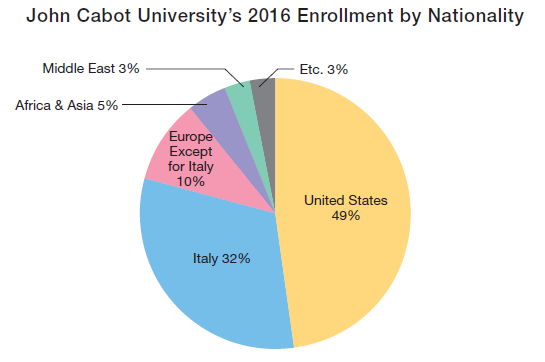 The above graph shows John Cabot University’s student enrollment by nationality for the fall semester of 2016. There were more students from the United States than from any other country or region. Just slightly more than half of the enrolled students were American. There were about three times as many Italian students as students from the rest of Europe. The percentage of students from the rest of Europe was twice that of students from Africa and Asia combined. Finally, the smallest percentage of students came from the Middle East, which was equal to the percentage of students whose nationality didn’t fit into any of the listed categories. 16 특수 구문1 Rome is full of classical architecture and history museums that visitors love. But there’s also a more modern side to the city, which can be equally enjoyable for tourists. For example, you can hear world-class symphonies at the new Parco della Musica. The building, not very far from Vatican City, is a work of art in itself. It was designed by Renzo Piano, Italy’s most famous architect. Another big attraction is Ara Pacis Museum, a newly built museum containing priceless historical objects. Right on the banks of the Tiber River, next to the Piazza Augusto Imperatore, stands the white-and-glass structure. Designed by American Richard Meier, it is the first modern building to be allowed in central Rome in decades.2The word “espresso” originated in Italy. It was coined around 1900 and, loosely translated, means “coffee made just for you.” Some people confuse it with lattes, but a latte is a drink made with espresso and steamed milk. So what exactly is espresso? It is a small cup of strong coffee. One or two tablespoons of finely ground coffee are used to make it, and it can be brewed in about 30 seconds. When finished, it must have a layer of dark foam on top, called crema. It is one of the sure signs of a well-made espresso.3It has already been ten months since I transferred to my new school. Previously, I attended a very small school, and I must admit that I do miss those years. I was vice-president of my class, and wherever I went people recognized me. Today, I met a classmate, whose uncle teaches math at my old school. I could barely recall him, but even such a distant link brought back a rush of good memories. Obviously, not all of my experiences were wonderful, but I do occasionally wish I could go back to the old days.4A total solar eclipse occurs when the sun is fully blocked by the moon and only a halo of its light can be seen. At this moment, it’s okay to look directly at the eclipse. However, before and after this phase, the sun is partly visible. It is during these partial phases that looking directly at the eclipse can cause damage to your eyes. Even though the sun may not look as bright as normal, don’t be tempted to look straight at it. There were 145 reports of eye damage caused by looking at the eclipse of March 7, 1970 alone. Obviously, the risk is real, so be careful when you observe an eclipse.5Mobile technology and the Internet have changed the world, making it seem like a smaller place. With this change, however, has come an awareness of global issues that were ignored in the past. Now that consumers know about these problems, they want to help solve them. This is why many businesses use cause marketing. It involves a kind of partnership between a business and a nonprofit that helps both organizations. The mutual benefits of cause marketing include increased social value, a stronger connection with the public, and larger profits. In fact, brands cannot effectively build loyalty these days without being linked to a worthy cause, such as finding the cure for a disease or helping children get an education.수능유형+01 주제∙제목1Tundras are cold, windy, dry regions in which there are no trees. They are generally found in the Arctic or atop mountains, and they are covered by snow for most of the year. They are also some of the least explored parts of the world. Since they cover nearly 20 percent of the planet, it is likely that there are many natural resources hidden beneath them. These resources could include diamonds, valuable metals, natural gas, and oil. For this reason, some people are in favor of mining and drilling in tundras. Others, however, feel that conserving these unique ecosystems is more important.2David Smith was told last summer that he could no longer be a lifeguard at the local swimming pool. Even though he had a perfect safety record for nearly two years, David’s local lifeguard certification was taken away from him. The reason was that David is deaf. According to a new policy at the pool, lifeguards must be able to “hear noises and danger signals.” Now David is accusing the officials at the swimming pool of discriminating against him by ignoring his past record. He says he is not being fairly judged and he wants his old job back.02 요지∙주장1For many years, both parents and educators have encouraged the building of self-esteem in students. They feel they should give students as much praise as possible. Now, some experts are suggesting that this view has a few downsides. If children are rewarded regardless of their effort, they may think education is more about the rewards than the actual learning. Also, too much praise can make students overconfident. Then, when they fail at something, they won’t know how to handle it. I’m not saying that young people shouldn’t receive praise. Rather, I’m arguing that we must make sure we are rewarding real accomplishments.2Many social critics say that the media tends to focus on victims of violent crimes who are young, attractive, white, and female, while ignoring other victims who don’t fit this description. They call this phenomenon “Missing White Woman Syndrome.” As a journalist, I myself have also witnessed other “syndromes” that affect reporting in an illogical way. Most frequently, I have seen stories ignored because someone decided they wouldn’t appeal to the public. Of course, I know that we can’t report on every crime. However, failing to report crimes because of the victim’s race or because they are not “interesting” enough is wrong. I agree that connecting with your audience’s emotions is important. Still, we somehow need to find a better way to decide which crimes to cover.03 글의 목적1	Every October 16 is World Food Day. On this day, people agree to work together to end hunger around the world. There is enough food for everyone, so there is no reason for anyone to be hungry. One way to celebrate World Food Day is to host a meal. It’s very simple. First, invite as many friends and family members as possible to share a meal together. Then, as everyone enjoys the meal, start a conversation about food and hunger. You can talk about how food is grown and why some people don’t have enough of it. This is a great way to raise awareness of World Food Day and to make people think about this important issue.2Dear Ms. Erin Brown,I hope you remember me from the time I spent at your company. I am now scheduling job interviews with other companies, and I need your help. I have tried to contact my former manager, Ron O’Reilly, but he is apparently away on a long vacation. When I worked for him, I was responsible for the company newsletter. I had to ensure not only that it was sent out regularly but also that the content was interesting. Mr. O’Reilly always gave me positive evaluations, which he placed in my employee records. Therefore, I was hoping for a recommendation. I know you’re busy, but it would be very helpful to me. Please let me know if this is possible.Yours truly,Anna Smith04 빈칸 추론 I1For many people, a cup of coffee is part of their daily routine. If they don’t have it, the rest of their day feels incomplete. Obviously, part of what makes a cup of coffee so enjoyable is the coffee itself. But apparently there is more to it than that. In a study, researchers had people drink a cup of coffee from their favorite mug. Then they had them drink the same coffee from a different cup. Despite the fact that there was no difference in the coffee itself, most people enjoyed it more when they drank it from their favorite mug. It might sound irrational, but it seems that coffee tastes better out of a particular cup.2Employers need to be aware of how they treat their employees. Bosses with the proper attitude can greatly increase worker motivation. Employers should be professional and polite, but also friendly. This helps them connect with their workers. Perhaps most important, though, is to keep the following in mind: praise loudly and blame softly. Employees appreciate recognition for a job well done, and it encourages them to continue performing well in the future. At the same time, it is necessary to tolerate occasional mistakes without making a big deal out of them. This keeps workers’ spirits high and allows them to be optimistic.05 빈칸 추론 II1How are vegans different from vegetarians? The most basic difference is that vegans avoid all foods that come from animals, not just meat. While some vegetarians eat things like eggs, vegans do not include eggs, milk, or even honey in their diet. What’s more, because some vegans focus heavily on animal rights, they do not use animal products for any purpose. This affects their choices of clothing, cleaning supplies, and much more. In short, being vegan changes a person’s lifestyle, whereas being vegetarian is mainly about diet alone. If you are considering becoming vegetarian or vegan, think carefully about what is important to you. Both diets might benefit your health and help you to live in a more animal friendly way. But if you like big challenges, being vegan may be the right fit for you.2Lactose is a kind of sugar that is found in milk and products made from milk. It is also the cause of digestive problems for many people. In America alone, more than 30 million people suffer from this condition. However, they have options. Soy milk, for example, is made from soybeans, so it doesn’t contain any lactose. Likewise, there are products made from cow’s milk that has had the lactose removed. Drinking this lactose-free milk is a good way for people to get the calcium found in milk without experiencing stomach problems. And although cheese comes from milk, much of the lactose is removed during the process of making it. Therefore, it is also a good alternative source of calcium.06 내용 일치1The sausage tree, named for its long, slender fruit, evolved in different regions of tropical Africa. It produces bell-shaped, dark red flowers whose scent gets heavier at night to attract bats for pollination. In terms of size, it can grow up to 60 feet tall. The prized flowers grow on the leaves in small bunches that hang down towards the earth. Once a flower is pollinated, it will transform into a sausage-like fruit. It is a kind of berry but resembles a long gourd. Those who only give a quick glance might mistake it for a sausage. Many Africans believe that the fruit can cure a wide range of illnesses including rheumatism.2Welcome to the Language Education ConferenceThe National Education Council is proud to announce the 12th Annual Language Education Conference, which will take place on September 3, 4, and 5 with a theme of “Technology in the Classroom.” The conference is a great chance to improve your understanding of the latest technology trends!• Social EventAlong with our usual lectures, there will be three social events. These events are excellent opportunities to meet your peers from around the country and build your networking skills. The social event schedule is included below.Detailed Event Schedule07 지칭 추론1Recently, the European company Airbus introduced a 3D-printed mini-plane called “Thor” to the world. The plane, whose name stands for “Test of High-Tech Objectives in Reality,” was presented at the 2016 Berlin Air Show. Except for its electrical system, Thor was made entirely by 3D printers. It is a small drone, less than four meters long. Like other drones, it is controlled by signals from an outside location. Although Thor cannot carry people, it demonstrates why airlines find 3D printing attractive. It allows complex parts to be built quickly, with few tools, using light materials. This means that airplanes similar to Thor could be cheaper to make and could use less fuel than planes today.2	Linda lived alone with her mother in a small apartment. Her mother made a living sewing clothes. When Linda’s birthday came, the only thing she wanted was ballet lessons. Her mother worked extra hours and saved up enough money for dance classes. Surprisingly, it turned out that Linda had a talent for dancing. Soon, she was chosen to be the lead dancer in a big performance. But Linda’s teacher told her that her dance shoes were too old. She needed a new pair for the performance. Unfortunately, Linda’s mother didn’t have enough money for new shoes. Although Linda didn’t complain, she cried herself to sleep that night. In the morning, however, she was amazed to find a beautiful pair of dance shoes in her room. Her mother had stayed up all night making them herself. The next day, Linda’s mother proudly watched her perform wearing the shoes that she had made.08 어휘 추론1Doctors may prescribe antidepressants when a patient’s feelings of depression make it difficult to do daily tasks. Antidepressant medications help balance chemicals in the brain correctly. They must be taken regularly for about six weeks, and often longer, before their full effect is felt. After the medication begins to work, the treatment is continued for six to twelve months or longer. This allows the brain to adjust to the new balance of chemicals. If the patient sees good results during this time period, the doctor may decide to discontinue the medication. It is essential that the patient stop the treatment gradually. A slow transition is the only effective means of ending the treatment because sudden changes could cause another imbalance in the brain’s chemistry.2An unusual event in British India led to the term “cobra effect.” During the British colonial period, the government created a new policy in Delhi. Anyone who brought in a dead cobra would receive a cash reward. The government hoped this policy would decrease the number of poisonous cobras. However, this policy led the Indians to breed cobras for money. When the government eventually realized that many cobra breeders were making money from the policy, it was abolished. Since the snakes were now worthless, the breeders set them free. As a result, the cobra population became larger than before. Although the government tried to solve the problem, it actually made the situation even worse. Now, the term is used to describe similar situations with useless solutions.09 심경∙분위기1One day, a brightly colored butterfly flew by an elephant. Like all elephants, this one was big and gray. “Oh, you are ugly,” exclaimed the butterfly. “It’s nice to meet you too,” replied the elephant, a little annoyed. But the butterfly continued. “You are so big! Your legs are like old, wrinkly trees! Don’t you wish you were like me? I fly wherever I want in the air. With these beautiful wings, I float above the ground.” Just then, the wind began to blow. The butterfly flapped its wings hard, trying to stay in place. “Perhaps you would like an old, wrinkly tree to hold on to?” asked the elephant. But before the butterfly could say anything, the wind blew it far away. The elephant only laughed.2A family is grieving at a funeral. Some of them weep. Others mourn in silence. As they think about the deceased, the children are having an especially hard time. A golden, curly-haired dog softly walks up to a little boy and sits next to him. He pets her fur, and his expression becomes a little less sad. The dog’s name is Lulu, and she seems to know what each person needs. She sits quietly with some and plays happily with others. For people experiencing sadness and stress, she brings an atmosphere of peace. Lulu plays a small part in helping heal each person’s heart.10 글의 흐름 I1When caring for the elderly, one of the biggest difficulties can be convincing them to make regular visits to the doctor. While most people are willing to schedule an appointment with a doctor when necessary, as they grow older they may become hesitant to seek medical treatment. The elderly often stubbornly resist such suggestions, sometimes making excuses that seem irrational. It is likely, however, that they are simply afraid they will be told they need an operation or have an incurable disease. For caregivers and family members, this can be a very frustrating situation. Although it is important to respect the opinions of the elderly, it may sometimes be necessary to pressure them into scheduling regular checkups.2The Moon’s gravity has a strong influence on the Earth. It keeps our planet steady on its axis and creates the ocean’s tides. However, there may also be another effect, one that can be extremely dangerous. According to a recent study, the Moon’s gravity may sometimes cause large earthquakes to occur. The researchers measured the “tidal stress” on the Earth just before major earthquakes. They found that 75% of large earthquakes happened in the period between a new moon and a full moon. This may be because tidal water increases the pressure on cracks in the ground. They didn’t, however, find any link between tidal stress and smaller earthquakes. Despite this, this information could help scientists predict earthquakes more accurately in the future.11 글의 흐름 II1It was Mario Dradi, an Italian music producer, who formulated the idea for the Three Tenors. José Carreras was the first to sign onto the idea, and he convinced his friends Placido Domingo and Luciano Pavarotti to join him. Finally, the Three Tenors came to an agreement to perform on July 7, 1990. This concert drew an audience of more than 800 million television viewers, and a recording of the concert released soon afterwards became the best-selling classical album in history. Unfortunately, such splendid concerts can’t take place anymore due to the death of Pavarotti, but their music has left a deep impression on the world, and they will always be remembered.2Contrary to popular belief, chameleons do not actually change color to match their surroundings. In actuality, it is temperature, mood, or a desire to communicate that causes them to change their color. For example, chameleons tend to change to darker colors when they are cold, and when they are hot, they sometimes change to lighter colors in order to reflect the sun better. However, the main reason chameleons change color is to show their mood or to communicate with other chameleons. For instance, some chameleons change their color to red or yellow to show their anger. This serves as a warning sign to other chameleons to back off and avoid a fight. Also, some male chameleons change to bright colors to attract female chameleons.12 도표1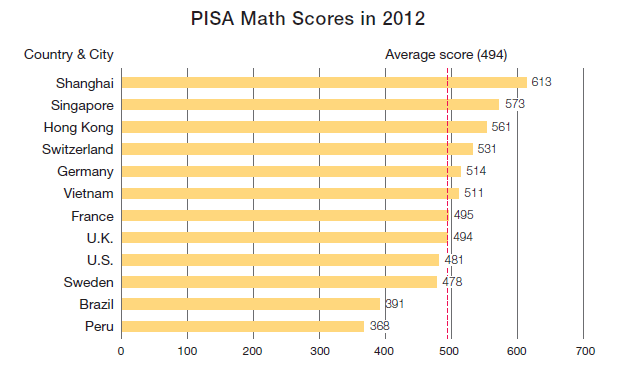 The Program for International Student Assessment, or PISA, is used to evaluate education systems by testing 15-year-old students. The above graph shows 2012 PISA math scores for 10 countries and two cities. Shanghai was the only one to score above 600, but five others scored above 500. The U.K. scored right at the average of 494, slightly behind France and slightly ahead of the U.S. Sweden was next on the list, just three points behind the U.S. Both Brazil and Peru scored below 400, but Peru had the higher score of the two. The difference between the scores of Shanghai and Peru was more than 200 points.2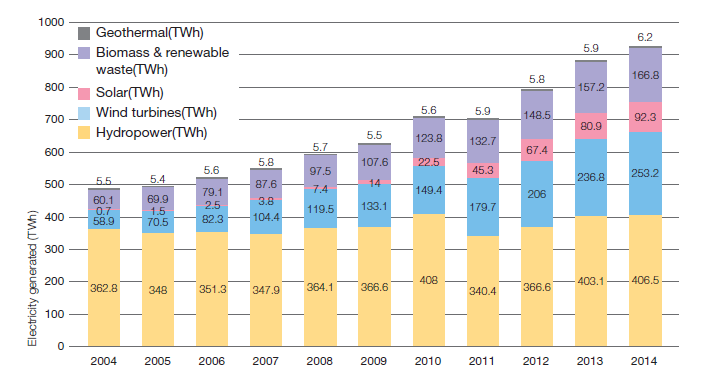 The above graph shows the amount of electricity created from renewable energy sources in the European Union over an eleven-year period. Hydropower produced the most electricity in every year on the graph, reaching a peak of 408 terawatt-hours in 2010. That same year, the least electricity was produced by geothermal sources, accounting for fewer than five terawatt-hours. Biomass and renewable waste was the second-most productive source in 2004, but it was replaced by wind turbines in every other year. Solar power accounted for less than a single terawatt-hour of electricity in 2004, but that number sharply increased to more than 92 in 2014. The amount of electricity produced from renewable sources overall increased each year on the graph, with the exception of 2011.13 요약문 완성The Chicago Tribune once wrote that Henry Ford, founder of the Ford Motor Company, was an ignorant person. Ford sued the Tribune and challenged them to “prove it.” During the trial, Ford was asked dozens of simple, general questions: “When was the Civil War?” “Name the presidents of the United States,” and so on. Ford, who had little formal education, could answer very few. Finally, with anger, he said, “I don’t know the answers to those questions, but I could find a man in five minutes who does. I use my brain to think, not to store up a lot of useless facts.”2A researcher conducted an interesting experiment with a group of 3-year-olds. The children were first presented with a number of everyday objects. Some of them were perfectly functional, such as a normal plastic cup, while others had obvious problems, such as a plastic cup with a hole in the bottom. In the next step of the experiment, the researcher asked the children for help with a simple task involving the objects. In the case of the cups, the researcher pointed to the defective one and asked, “Could you give me that cup so that I can pour some water in it?” However, more than two-thirds of the children did not follow her instructions. Instead of handing her the object she asked for, they gave her the one that worked properly. This shows that they understood the actual purpose of her request, not just the request itself.14 어법1Disney is looking to parents to answer an important question: What does it mean to be a princess today? Many people have asked Disney to create princess characters who are better role models for real girls. In order to do that, the company made a list of positive things that their princesses do. They then asked 5,000 British parents of girls aged six to twelve to rank the most important principles for their daughters. The most valuable principles, according to the survey, were “Care for others,” “Live healthily,” and “Don’t judge a book by its cover.” The results clearly show what parents want. Being a princess is about kindness, wisdom, and open-mindedness, not beauty and riches.2If an advertisement inspires you to eat at a fast-food restaurant, you might be disappointed when you get your food. This is because photos of a hamburger almost always look better than a real hamburger. When food is photographed for an advertisement, a food stylist carefully arranges the ingredients so that they look as good as possible. For this reason, it takes several hours to prepare and photograph a hamburger for an ad. Afterwards, the photographer edits the picture, removing any imperfections. In a restaurant, even if the burgers are made with the same ingredients, they are prepared in a very different way. It takes just minutes to make each one and hand it to a customer. In addition, colorful sauces and vegetables are placed near the middle, not the edges, which may make the outside look unappetizing.15 일반 장문 Unlike lawyers in other countries, those in the U.K. wear wigs to court even though it is not a requirement. Most people would say it’s just a tradition. However, there are several other reasons for this unique practice.First of all, wigs are used to show that lawyers are honorable people who do important things. Wearing wigs signifies that court is a serious place and that lawyers are dignified people who respect the law.In addition, some people believe wigs prevent bias in court, as a good-looking lawyer with a nice hairstyle could affect the outcome of a trial. When lawyers wear wigs, they all have the same hairstyle. This ensures that their appearance won’t interfere with the court’s rulings.The last reason is for anonymity. Lawyers always face the possibility of being attacked by clients who are angry about the court’s decision. Therefore, it could be necessary to keep their identity hidden. Wearing a wig can hide the gender or age of the lawyer, so he or she won’t be recognizable. If all the lawyers look alike, angry criminals can’t tell who is who.Overall, these are all good reasons for wearing wigs. Though it seems strange and even silly, lawyers in the U.K. still consider wearing a wig to be not only a valuable tradition but also a useful custom.16 순서 장문 On May 29, 1953, New Zealand climber Edmund Hillary and Nepalese Sherpa Tenzing Norgay reached the top of Mt. Everest, located on the border between Nepal and Tibet. Their faces were full of joy, and they seemed to have forgotten how hard it was to get to the top.Despite their relief and happiness, the two men could stay at the top only for 15 minutes, as their supply of oxygen was running low. Hillary spent the time photographing views of the surrounding mountains. He also took pictures of Tenzing with flags representing Britain, Nepal, and the UN.After the photographs had been taken, Tenzing buried an offering of chocolate and cookies in the snow, a common Buddhist tradition. He and Hillary also made a brief search for the remains of Mallory and Irvine, two climbers who had disappeared during an attempt to conquer Everest in 1924. Despite their efforts, Tenzing and Hillary couldn’t find them and decided to return.However, their challenge wasn’t over. It was still a long way back to camp. When they finally arrived, they looked totally exhausted. The rest of the team thought they had failed. But then Hillary and Tenzing pointed to the mountain, saying they had reached the top. Everyone cheered and celebrated their return.Adult$80Youth under 18$40Child under 7$20TimeActivity9 a.m. to 11 a.m.Morning math classes2 p.m. to 5 p.m.Group problem-solving sessions7 p.m. to 10 p.m.Recreational activitiesEVENTDATETIMEPLACEGet TogetherThursday, September 38:00 – 9:00 p.m.Convention CenterWelcome PartyFriday, September 47:00 – 11:00 p.m.Prague HotelFarewell PartySaturday, September 56:30 – 7:30 p.m.Convention Center